                                                  บันทึกข้อความ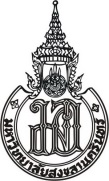 ส่วนงาน ……………………………………………………………………….ที่ มอ ........................................................          	วันที่    ………………………………………………..เรื่อง  รายงานผลการกำหนดตำแหน่งและแต่งตั้งให้ดำรงตำแหน่งสูงขึ้นเรียน  อธิการบดี		คณะ.....................................................  ขอรายงานผลการกำหนดตำแหน่งและแต่งตั้งให้ดำรงตำแหน่งสูงขึ้น         ของ       ข้าราชการ        พนักงานมหาวิทยาลัย ราย .................................................................................................... ตำแหน่ง ............................................ ระดับ ..................... ซึ่งขอกำหนดตำแหน่งเป็นระดับ .................................... ดังนี้มติคณะกรรมการบริหารมหาวิทยาลัย ในคราวประชุม ครั้งที่ .............. เมื่อวันที่ ................ 
อนุมัติการประเมินค่างานของตำแหน่งเลขที่................ ตำแหน่ง........................ระดับ.................เป็นระดับ................................ซึ่ง       เกินกรอบตำแหน่ง          ไม่เกินกรอบตำแหน่งคณะอนุกรรมการประเมินการแต่งตั้งฯ สังกัดคณะ............................................ ในคราวประชุม ครั้งที่ ..............................  เมื่อวันที่ .................................... พิจารณาผลการประเมินของผู้ทรงคุณวุฒิแล้ว มีมติ        	เห็นชอบแต่งตั้งให้ดำรงตำแหน่ง  ตั้งแต่วันที่ .......................................................................
             ซึ่งเป็นวันที่ ........................................................................................................................        ไม่เห็นชอบแต่งตั้งให้ดำรงตำแหน่งสูงขึ้นเนื่องจาก.................................................................................................ผลการพิจารณาจริยธรรมและจรรยาบรรณทางวิชาชีพ	  ไม่พบว่ามีการละเมิดทางจริยธรรมและจรรยาบรรณทางวิชาชีพ         พบว่ามีการละเมิดทางจริยธรรมและจรรยาบรรณทางวิชาชีพ	   ควรตรวจสอบการละเมิดทางจริยธรรมและจรรยาบรรณทางวิชาชีพเพิ่มเติมรายชื่อคณะกรรมการผู้ทรงคุณวุฒิเพื่อประเมินผลงานและจริยธรรม และจรรยาบรรณทางวิชาชีพ ตามคำสั่งมหาวิทยาลัยสงขลานครินทร์ ที่ ……………………. ลงวันที่ ………………………. ประกอบด้วย		      4.1 .........................................................ตำแหน่ง..............................สังกัด..............................	     	4.2..........................................................ตำแหน่ง..............................สังกัด...............................			4.3 .........................................................ตำแหน่ง..............................สังกัด..............................คณะได้จัดส่ง      	  แบบรายงานผลการแต่งตั้งให้ดำรงตำแหน่งสูงขึ้น จำนวน 12 ชุด       	  ผลงานที่เสนอขอกำหนดตำแหน่ง และแบบแสดงหลักฐานการมีส่วนร่วมในผลงาน จำนวน 1 ชุด     	  เอกสารการดำเนินการอื่น ๆ จำนวน 1 ชุด ดังนี้  บันทึกเสนอขอประเมินค่างาน และแบบประเมินค่างานของตำแหน่ง (เฉพาะข้าราชการ ตำแหน่งวิชาชีพเฉพาะ)  มติ ก.บ.ม.อนุมัติการประเมินค่างานของตำแหน่ง  บันทึกเสนอขอรับการกำหนดระดับตำแหน่ง และแบบคำขอรับการกำหนดระดับตำแหน่ง  แบบประเมินการแต่งตั้ง  แบบประเมินผลงานและแบบสรุปผลการประเมินผลงานของผู้ทรงคุณวุฒิ  รายงานการประชุมคณะอนุกรรมการประเมินการแต่งตั้งฯ หนังสือการตอบรับการเผยแพร่ผลงาน	จึงเรียนมาเพื่อโปรดพิจารณาดำเนินการต่อไปด้วย จักเป็นพระคุณยิ่ง                              (                                            )                                                                       คณบดีคณะ..........................................................